CENTRO IPPICO BRIANTEO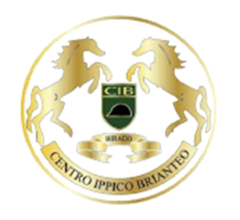 BIRAGO DI LENTATE SUL SEVESO (MB)Via Gerbino 35Coordinate GPS: 45° 39’ 49” N – 9° 06’ 13” ECodice aziendale: 119MI007C.I. NAZIONALE C0* + AMBASSADOR22 MAGGIO 2022 ORARI INDICATIVIORARI INDICATIVIORARI INDICATIVIORARI INDICATIVIORARI INDICATIVIORARI INDICATIVICategorieOrariRicognizioniPremiazioniPartentiL20L20 n.  1 di Precisione - Tab. A08:30 RICOGNIZIONE UNICAL20 - L40 - L503L40L40 n.  1 di Precisione - Tab. AA SEGUIRE  RICOGNIZIONE UNICAL20 - L40 - L509L50L50 n.  1 di Precisione - Tab. AA SEGUIRE   RICOGNIZIONE UNICAL20 - L40 - L5018L60L60 n.  1 di Precisione - Tab. A09:45 CA RICOGNIZIONE UNICAL60 – L7026L70L70 n.  1 di Precisione - Tab. AA SEGUIRE    RICOGNIZIONE UNICAL60 – L7022LB80LB80 n.  1 di Precisione - Tab. AA SEGUIRE   LB8026B90B90 n. 20.1 speciale a fasi consecutive (tempo della II fase) - Tab. A13:30 RICOGNIZIONE UNICAB90 – B10010B100B100 n. 20.1 speciale a fasi consecutive (tempo della II fase) - Tab. AA SEGUIRE    RICOGNIZIONE UNICAB90 – B10014B110B110 n.  3 a tempo - Tab. A14:30 CA RICOGNIZIONE UNICAB110 – C1159C115C115 n.  3 a tempo - Tab. AA SEGUIRE     RICOGNIZIONE UNICAB110 – C1155C120C120 n. 10.1 a barrage consecutivo - Tab. AA SEGUIRE     RICOGNIZIONE UNICAC120 – C1302C130C130 n. 10.1 a barrage consecutivo - Tab. AA SEGUIRE     RICOGNIZIONE UNICAC120 – C1303Info: Carolina Marenghi * mail carolinamarenghimail.com  ) 3336164554Info: Carolina Marenghi * mail carolinamarenghimail.com  ) 3336164554Info: Carolina Marenghi * mail carolinamarenghimail.com  ) 3336164554Info: Carolina Marenghi * mail carolinamarenghimail.com  ) 3336164554Info: Carolina Marenghi * mail carolinamarenghimail.com  ) 3336164554Info: Carolina Marenghi * mail carolinamarenghimail.com  ) 3336164554ACCESSO CONSENTITO NEL RISPETTO DISPOSIZIONI GOVERNATIVE IN VIGOREACCESSO CONSENTITO NEL RISPETTO DISPOSIZIONI GOVERNATIVE IN VIGOREACCESSO CONSENTITO NEL RISPETTO DISPOSIZIONI GOVERNATIVE IN VIGOREACCESSO CONSENTITO NEL RISPETTO DISPOSIZIONI GOVERNATIVE IN VIGOREACCESSO CONSENTITO NEL RISPETTO DISPOSIZIONI GOVERNATIVE IN VIGOREACCESSO CONSENTITO NEL RISPETTO DISPOSIZIONI GOVERNATIVE IN VIGORESABATO SCUDERIZZAZIONE ENTRO LE ORE 19,00SABATO SCUDERIZZAZIONE ENTRO LE ORE 19,00SABATO SCUDERIZZAZIONE ENTRO LE ORE 19,00SABATO SCUDERIZZAZIONE ENTRO LE ORE 19,00SABATO SCUDERIZZAZIONE ENTRO LE ORE 19,00SABATO SCUDERIZZAZIONE ENTRO LE ORE 19,00